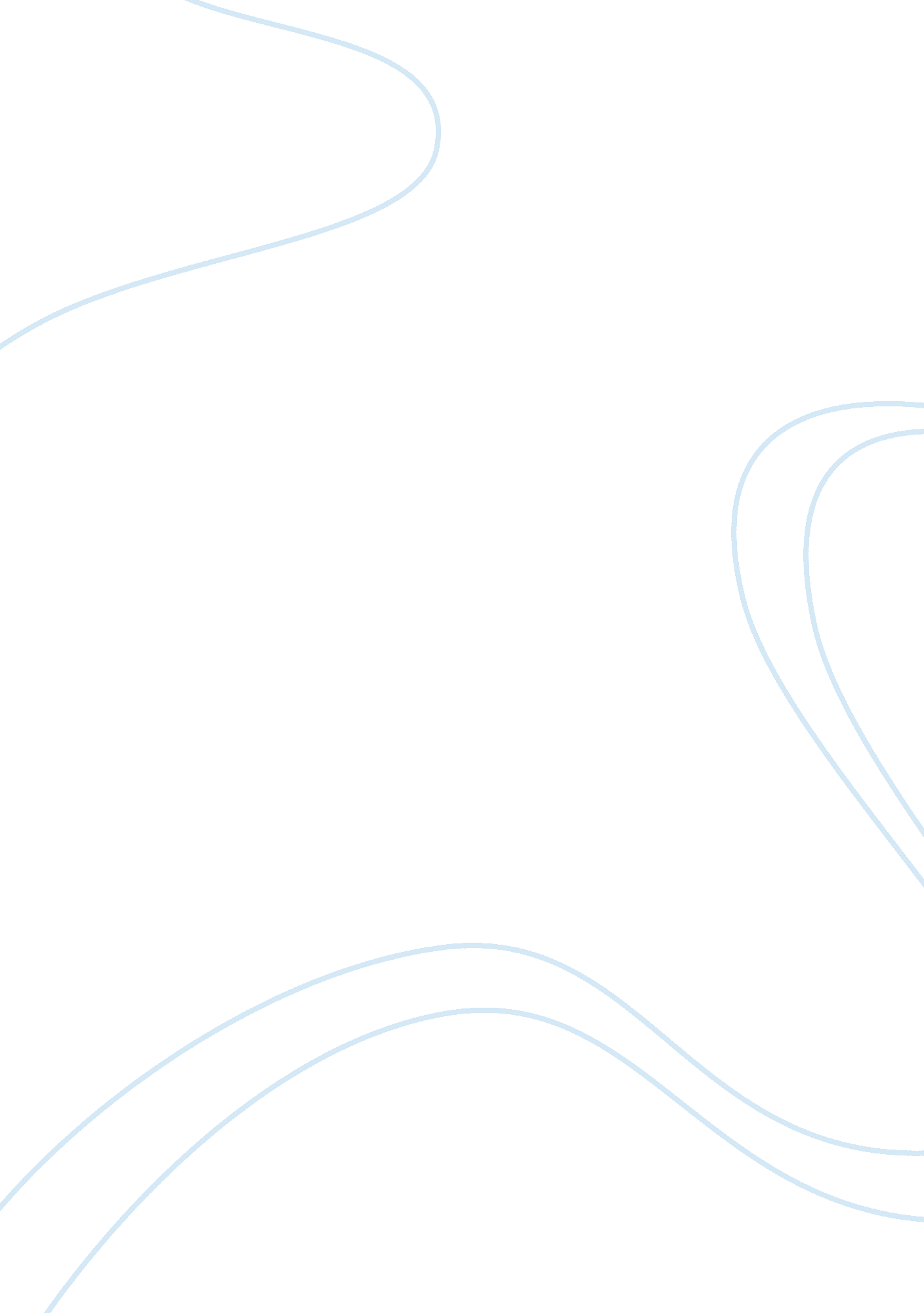 Adolescent idealism essay samplesTechnology, Development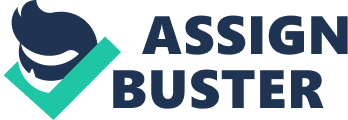 Adolescent idealism, the ideal state of adolescent characterized by the tendency to prefer certain standards has profound effects on the adolescents. The adolescent develops specific standards of doing things and presumes that things must be done following his or her abstractions. Due to this, the adolescents tend to criticize most of the laid down procedures of doing things. The personal fable, the extreme egocentric belief that since most people pays attention to the adolescent makes the adolescent special and uniquely different from others. The personal fable, idealism, and abstraction lead to a particular way of thinking among the adolescent. For example, the relationship between superiors, such as parents, teachers, and the clergy tends to change as the behavioral patterns associated wit self-awareness becomes profound. 
It is common for adolescent to do extreme things in form of dressing, language, hairstyles, among others that would attract attention. It matters less whether there is actual audience with extreme concern on them or not. During this time, the adolescent struggles to find his or her identity. The adolescent to apes behavior and trends associated with celebrities. In the process of transition from teenage to adulthood, some of the adolescent behavioral traits may spill over (“ The Pathological Twisting of Bradley Manning: Part Two: Social Change as “ Post-Adolescent Idealism” n. d). As one approaches the early adulthood, the dressing may not differ very much especially in the urban areas where the impact of urban culture persists. The person increase focus on economic and social development that requires a shift from the adolescent ideology. For example, many people get into the job market between ages 20 to 29 that requires following strict rules and regulations. At some point, the adolescent aspects may collide with the emerging realities of life that leads to dropping of the adolescent ideologies. One realizes that they are not the best after all and as such, should listen to others. Work cited “ The Pathological Twisting of Bradley Manning: Part Two: Social Change as “ Post-Adolescent Idealism” Say Brook University. n. d. Accessed from http://www. saybrook. edu/newexistentialists/posts/12-05-13 on November 8, 2014. 